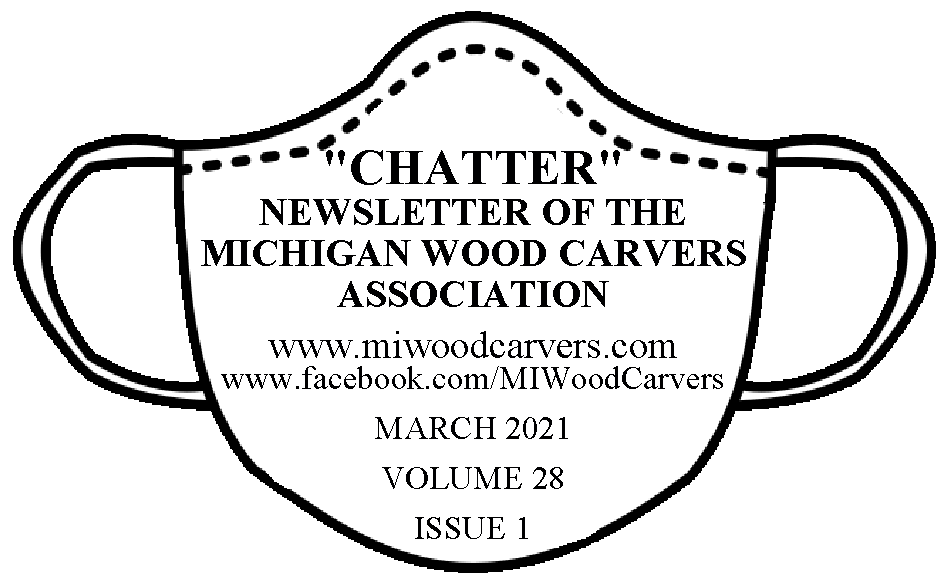 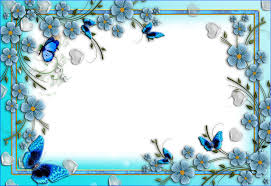 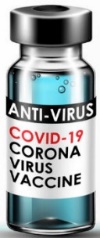 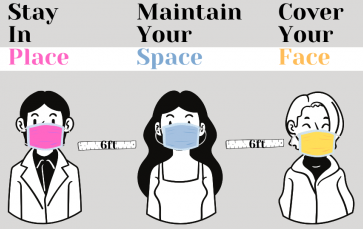 CLUB NEWS                                             CANE REPORT                                        PRESIDET’S REPORT                                                                                                        From your President:NOTICE: Greetings to all MWCA carvers. Willy Stewart has decided to step down from the Association’s Secretary position, effective as soon as a replacement could be nominated.  As such, a decision was made last December by the Board members that we would nominate Harry Dryer to fill the position. He has accepted. We thank Willy for his many years of faithful service.February 23, 2021I hope this finds all of our carvers and their families well (as well as can be expected during these troubled times).  I was very pleased that we might be having a Metro Show this year. Please don’t blame others for cancelling their shows; most of the time it was the venue that didn’t allow large gatherings.The Mid-Michigan WoodCarvers have moved! Our new mailing address is P.O. Box153, Corunna, MI 48817.  We are still in the moving process, but we are now meeting in our new location. Thursday carving has been suspended until further notice, but we are meeting on Tuesdays from noon-7:00 PM  every week. Our physical location is the building at 2276 East M-21, on the south side of the road between 5/3 Bank & JellyBeans, across from Home Depot. We are going to try and have a small show here in the summer in a tent. Any ideas?The Patriot Cane program is still making and delivering canes. We still need any finished eagle heads that you can provide; blanks are available by calling Denny at 989-277-5739, or e-mail him at vetcane2@gmail.com. We will mail them if needed.We are pleased to announce that Mid-Michigan WoodCarvers are joining with Cedar Bird Shop to provide a place for people to check out carving tools and supplies at our new club location.Be Careful, Be SafeDennySALINE CARVERS: https://salinecarversblog.wordpress.com/ 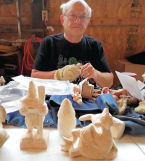 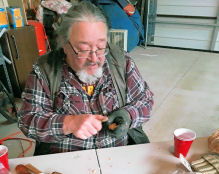 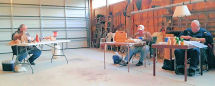 METRO CARVERS: It is now official. Metro Carvers of Michigan is holding our 40th carving show. Yest it was supposed to be March of 2021, but.......it will be held Saturday and Sunday October 23-24, 2021 at the United food and Commercial Workers Union Hall, 876 Horace Brown Drive, Madison Heights, MI 48071. Our club leaders are enthused and suspect there is a big pent-up desire for any carving event. Further details will be coming out soon, including times, table rental information and more. Our show chair ladies are Sharon Hill, Sharon0229@att,net, 586-557-3712 and Sandra Doran sandradoran@aol.com.  Sharon is the primary contact for inquiries about table rental information and more.TRI-CITY CARVERS: Our annual Antique Warehouse display was a major success, with some very positive feedback from the public to the staff. Seems they really like our display and I personally feel it is the best display they have all year. It was fun just dropping off carving for the display, we all stood there chatting up a storm and blocking the lobby, lol.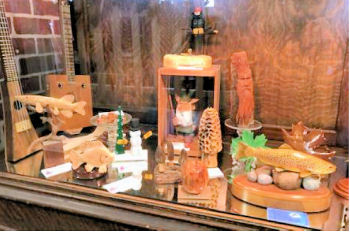 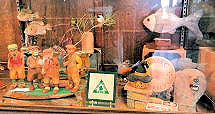 At the present time we are in the process of planning our August Carving show.BEGINNER CARVING TIP FROM TRI CITY CARVERS: No matter what carving method you’re following or what tool you’re using – it is essential always to know where the edge of the blade and the tip is. This is not only about where the tip is, but where it is going. If you aim the blade of a knife towards a leg or hand, for example, you may end up slipping and harming yourself. The same happens if you’re pointing towards another part of the piece or through the piece you’re working on – which could lead to a nasty mistake. Hold the piece firmly (WEAR A GLOVE!!!) and cut away from you when you can, pushing the blade with your thumb. Calculating correctly before making a cut is so important. You’ll end up a better carver with way better results. Based loosely on an article from the Tool Specialist. Photo from the internet not identified.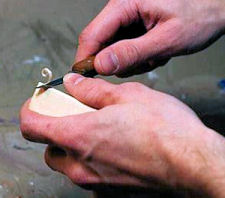 COVID CARVINGS: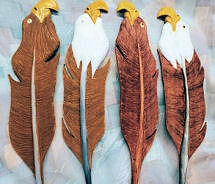 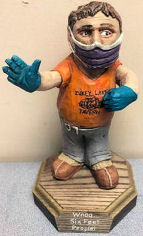 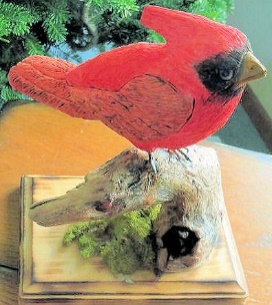    Ivan Thane-TriCity                                       Pooch-Saline       Tom Jacobson-Saline    Mike Basner-TriCity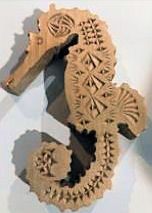 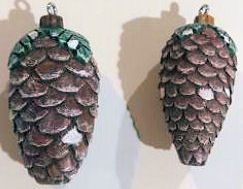 2021-2022 MWCA MEMBERSHIP:   Because of the Covid pandemic all clubs that paid membership dues to 2021, dues will be waived for 2021-2022.   All paid members on your roster for 2021 will be paid to 2022.    I believe most clubs are in sort of limbo right now, not many having carving get-togethers until Covid subsides.  But keep up the carving and when a lot of us have our vaccines we will probably start getting together again. WOOD CARVERS ROUNDUP has been postponed till next year. Due to the unpredictable Covid situation and safety of everyone it was decided it was best to wait another year when hopefully things will be back to normal and everyone is vaccinated. Due to the fact that most workshop leaders plan far in advance for supplies it was only fair to give them time to adjust.  It will give folks time to plan other activities for their summer also. See you all next year!  FLOYDFEST CARVING SEMINAR has also been cancelled but rescheduled for September 13-17 at the Osceola County Fairgrounds, replacing Spit and Whittle for this year. We are planning on whittling again in 2022 when things are more certain. Contact Floyd for more information rhads134@comcast.net, 734-649-3259CARVING OPPORTUNITY for on-line and face-to-face. With members of the Oakland/Livingston Wood 	Carvers. There is a cost for each class. In-Person Intro to Chip Carving (if Covid will allow) with Herman Marquart Starts on March 5th with 6 weekly 	session.  (Wear your mask).  For beginning chip carving Herman will lead you step-by-step through 	planning, designing, and practicing your chip carving technique to use on furniture, doors or anywhere 	your imagination guides you.  Classes held at the Clarkston Sr Center.Zoom Class on Comfort Bird Carving with Gerry Burchard starts on April 8th, with 4 weekly sessions for 	beginners.  Gerry will lead you step-by-step through planning, carving and finishing your Comfort Bird.Zoom Class on Eagle Head Canes for Vets with Gerry Burchard. Part 1, 4 classes in May (Drawing 	lines/Roughing in).  Part 2, 4 classes in June (Rounding/details/woodburning).   Part 3, 4 classes in July 	ending in August (Painting/finishing and submission to Lean On Me Program (optional). 	Each class 30 minutes instruction and 60 minutes carving with instructor.For more information on any of the classes call Gerry Burchard  248-941-1843. Email: glburchard@yahoo.com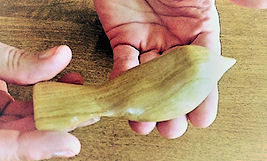 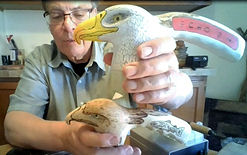 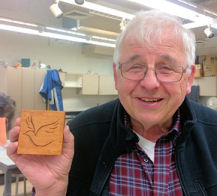 THE “CHATTER” NEWSLETTER GOES OUT BY E-MAIL ONLY on or about the first the months listed below. All news to be included needs to be to the editor, Sandy Holder by the 25th of the month prior to publication.  E-Mail and phone listed below. You can always download or read a PDF on the MWCA website at www.miwoodcarvers.com   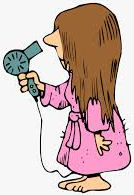 Please share this newsletter with the rest of your members who don’t receive it by email and FORWARD THE NEWSLETTER BY EMAIL to your club members who have email. Thank you.CHATTER NEWSLETTER IS PUBLISHED ON OR AROUND THE FIRST OFJANUARY     MARCH      MAY     JULY        SEPTEMBER        NOVEMBER    2021 MWCA COMING EVENTS                                                                                                           MWCA BOARD AND COMMITTIESMWCA “Patriot Cane Program” completed 65 canes for November and December 2020, and 31 canes for January and February 2021. (Still got a pandemic quarantine, and we moved!)From June 2007 thru February 2021, a total of 5117 canes have been delivered to honored Veterans.                                      THANKS to everyone for your help and support for the program!                 Especially to those who stepped up and delivered those eagle heads!   2021EVENTS  PLANNED (What we know right now)LOCATIONINFORMATIONMarchMETRO CAVING SHOWRescheduled for October6/16-19EVART ROUNDUPCancelled till 2022734-649-32596/21-25FLOYDFEST SEMINARRescheduled to Sept734-649-32598-?TRI CITY CARVING SHOW9/16-18SPIT & WHITTLE WEEKENDCancelled till 20229/13-17FLOYDEFESTEvart Fairgrounds734-649-325910/23-24METRO CARVING SHOWFood Workers Hall-Madison Hgts586-557-3712PresidentDenny Sekrenes989-277-5739Vetcane2@gmail.comVice President and Learning SeminarDave Sanderson989-339-6444 sandersonwoodart@yahoo.comSecretary Harry Dryer989-292-0460Harry.mwca@gmail.comTreasurer Christie Garant 210-787-8614clgarant@gmail.com“Chatter” EditorSandy Holder231-250-3855mwcanews@gmail.comMWCA Chaplain Arnold Tew269-781-7852arnval177@gmail.comJudging Phyllis Burghy989-928-4242cedarbirdshoppe@charter.netPromotional (Calendars, etc.)Denny Sekrenes989-277-5739Vetcane2@gmail.comPatriot Cane ProjectMid-Michigan CarversDenny Sekrenes989-277-5739Vetcane2@gmail.comWebmasterJustin Swanson616-446-0120Justin.john.swanson@gmail.comAdministrative Tech: (web & IT for cane project)Harry Dryer989-292-0460Harry.mwca@gmail.comInsurance Sharon Seitz734-645-9214MWCAinsur@yahoo.comMWCA RepresentativeRussell Ross616-213-1613russell42@gmail.comCplHenry J.UhlArmyKoreaMiller, JimAE3Dennis E.NelsonNavyVietnamMeyers, StephenSgtDavid J.KirschUSMCVietnamDixon, BobGySgt (ret)Harold F.JulianUSMCVietnamSmith, WendellMSgt (Ret)Joseph L.SavoieUSAFVietnam & SWABasner, MikeBM/SNJames, JrAlecciNavyKoreaMiller, PatSgtSteven M.WhitneyArmyOtherMiller, PatLCplLynn W.NixUSMCVietnamBelli, LouLCplRicky L.SteinmanUSMCVietnamPolizzi, AugiSgtNorman A.SkrabutArmyVietnamHess, DavidCplJames M.BradleyUSMCVietnamPaupard, FredSPC4William H.NosisArmyVietnamWalcutt, WallyCapt (ret)William F.SimsUSAFSWAMarsh, BobSPC4 (T)Larry D.ClayArmyotherMiller, DonSPC5 (T)Robert P.VandenBergArmyVietnamHenning, RichardSPC4 (T)Charles F.LangleyarmyVietnamGaspar, AshleySmn 1CWilbur E.TurnerNavyWWIIOverby, CurtisSPC4 (T)Ernest I. JrDarnellArmyVietnamBurchard, GerrySSgt (Ret.)Charles W.SymondsArmyVietnamOverby, CurtisPFCLoran S.SymondsUSMCSWAOverby, CurtisSPC4Wayne R.WeaverArmyVietnamOverby, CurtisSn 1CWilliam E.ZanelyNavyKoreaBlanchard, PaulSpec 3CDouglas R.HillArmyOTHERNeff, WayneSn 1CRobert S.DismukeNavyWWIISchray, KenCplHarry JrDillingArmyKoreaAzelio, FredSPC5(T)Jerome P.BiskupskiArmyVietnamBelli, LouSPC4Robert F.PrinsArmyVietnamAzelio, FredSgtRobert L.McMasterUSMCVietnamAzelio, FredSSgtJack K.StangeUSAFVietnamSchray, KenTech5Paul J.StelzerArmyWWIISmith, CharlesA1CRichard A.JohnsonUSAFVietnamBelli, LouAMH2Gordon A.ReedNavyvietnamSchray, KenSPC5James J.PenaArmyVietnamSmith, WendellSgtMary E. (Taggart)DunkleyUSMCSouthwest AsiaSmith, CharlesSSgtRobert W.RandallUSAFkoreaAzelio, FredSPC5Michael J.LeaverArmyVietnamSmith, CharlesLCplCraig R.NewberryUSMCvietnamVargo, R.C.SPC4Richard E.,JrMyottArmyotherSmith, WendellSpec3Roy L.JamesArmyKoreaSmith, WendellSPC4Donald R.LarsonarmyVietnamOverby, CurtisSPC5 (T)Cletus A.ProcknowArmyVietnamOverby, CurtisSPC4James J.PhillipsArmyVietnamBelli, LouYN2Douglas G.CraigNavyOtherWoods, BonnieSPC5Jerome F.KapolkaArmyVietnamSmith, CharlesSFC (ret.)David G.MedleyArmyVietnamSmith, WendellSgtCharles L.McKnightarmyVietnamSmith, WendellSPC4 (T)William L.FletcherArmyVietnamOverby, CurtisSPC4Patrick M.FlaneryArmySWAStrobel, RobertBT2Danny L.DubyNavyOtherSmith, WendellSPC4Larry A.NyenhuisArmyVietnamSchray, KenSPC5Earlo L.HarrisarmyVietnamWalcutt, WallySgtBruce E.FreimarkUSAFotherDixon, BobSgtStanley G.FrickeArmyVietnamSmith, WendellCaptErnest L.FiebigArmyVietnamHarrand, AnitaLCplRaymond E.SilvisUSMCVietnamBelli, LouA3CRene J.FrazierUSAFVietnamSchray, KenOS2Gary J.RelloxNavyVietnamAzelio, FredSF2Robert E. JrGolladayNavyVietnamKepler, RobertSPC5PhilipMarshallArmyVietnamSmith, WendellSPC4Frank R.StollarArmyVietnamWalcutt, WallyPFCLeroy P.KilburnArmyOtherKilburn, MichaelHMCChristopher S.PriestNavySWASmith, WendellSPC4Richard P.RieglerArmyEuropeKepler, RobertSPC4Donna C.ZephrinearmyGWOTBishop, DickSPC4Edward T.CooperArmyVietnamStrobel, Robert